Место проведения   методических секций – 24 августа 2017 г.Тема: «Методическая и профессиональная компетентность педагога как условие его эффективной деятельности  в достижении высокого качества образования».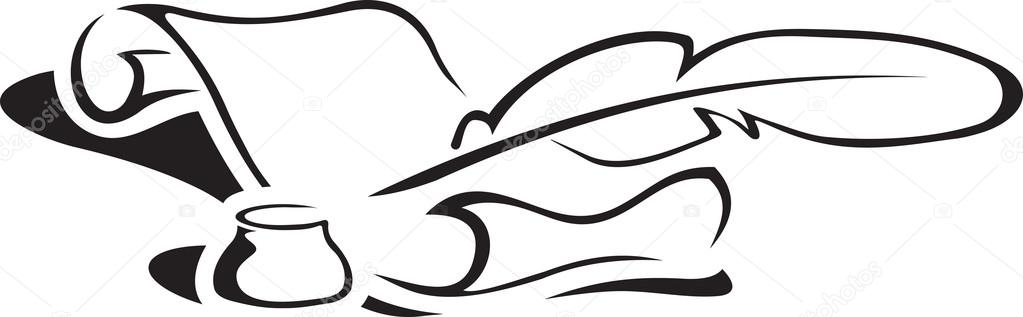 № п/пНаименование секцииВремяМесто проведения№ РуководительДОУ11.10-14.00Филиал №1  детский сад «Чебурашка» Актовый зал.Шипунова С. Н.Филиал №2 «Солнышко» Директора МОУ08.30-11.00МОУ ДО «Турочакский ЦДТ»Актовый зал.Черепанова Н.С.Петрова В.С. Отдел  образованияЗам.директоров по УР08.30-11.00МОУ ДО «Турочакский ЦДТ»Петрова В. С.Отдела  образованияЗам.директоров по ВР08.30-11.00МОУ ДО «Турочакский ЦДТ»Кремзер О.Н.Отдела  образованияНачальные классы11.10-14.00МОУ ДО «Турочакский ЦДТ»Актовый зал.Неверова С.В.МОУ «Иогачская СОШ»Алтайский язык и литература11.10-14.00МОУ ДО «Турочакский ЦДТ»Тагызова Р.А.«Тулойская ООШ»Секция зам. директоров по  метод. работе, ст.методистов.08.30-11.00МОУ «Турочакская СОШ»(здание ДШИ, ул.Рабочая, 26)№ 6 (II этаж)Сутягина А.Н.Отдел образованияРусский язык и литература11.10-14.00МОУ «Турочакская СОШ»(здание ДШИ, ул.Рабочая, 26)№ 6 II этаж)Колобанова С.А.МОУ «Турочакская СОШ»Математика11.10-14.00МОУ «Турочакская СОШ»(здание ДШИ, ул.Рабочая, 26)№ 8 (II этаж)Бушуева О.Н.МОУ «Кебезенская СОШ»История, обществознание, ИГА, ОРКСЭ.11.10-14.00МОУ «Турочакская СОШ»(здание ДШИ, ул.Рабочая, 26)№ 9 (II этаж)Черлояков И.Г.МОУ «Тондошенская ООШ»Физика,информатика.11.10-14.00МОУ «Турочакская СОШ»(здание ДШИ, ул.Рабочая, 26)№ 1 (II этаж)Капишников Е.А.МОУ «Турочакская СОШ»Биология, химия, география.11.10-14.00МОУ «Турочакская СОШ»(здание ДШИ, ул.Рабочая, 26)I этажКрасикова Н. И.МОУ «Турочакская СОШ»Иностранный язык11.10-14.00МОУ «Турочакская СОШ»(здание Аптеки, ул. Осипова)№  1Зейбель Н.Н.МОУ «Турочакская СОШ»Физическая культура, ОБЖ.11.10-14.00МОУ «Турочакская СОШ»(здание Аптеки, ул. Осипова)№  2Карташов А.В.МОУ ДО «Турочакская ДЮСШ»Психологи, соц. педагоги, логопеды, восп. интерната.11.10-14.00МОУ «Турочакская СОШ»(здание Аптеки, ул. Осипова)№  3Романова О. А.МОУ «Кебезенская СОШ»Технология, музыка, ИЗО.11.10-14.00МОУ «Турочакская СОШ»(здание Аптеки, ул. Осипова)№  4Михайлова Р.В.МОУ «Кебезенская СОШ»Бухгалтера11.10-14.00МОУ ДО «Турочакский ЦДТ»Енерекова Н.Е.Отдел образования